Stadt HammJugendamt/Verwaltung51-511-1-1Caldenhofer Weg 15959063 Hammzum Antrag auf Gewährung einer Zuwendung aus den „Förderstrategien undFördergrundsätzen des Kinder- und Jugendförderplanes des Jugendamtes Hamm“Mit Zuwendungsbescheid vom  und der Projektnummer (im Betreff des Bescheides zu finden)   wurde mir eine kommunale Fördersumme in Höhe von  € bewilligt. Mit meiner rechtsverbindlichen Unterschrift versichere und bestätige ich, dass alle Regelungen und Nebenbestimmungen aus dem oben genannten Zuwendungsbescheid von mir eingehalten und umgesetzt wurden.Weiterhin bescheinige ich hiermit ausdrücklich,Es haben sich die folgenden Änderungen ergeben:Ort, Datum		                                                                       rechtsverbindliche Unterschrift des Antragstellers								Name des Antragstellers in DruckbuchstabenName/Bezeichnung des Antragstellers: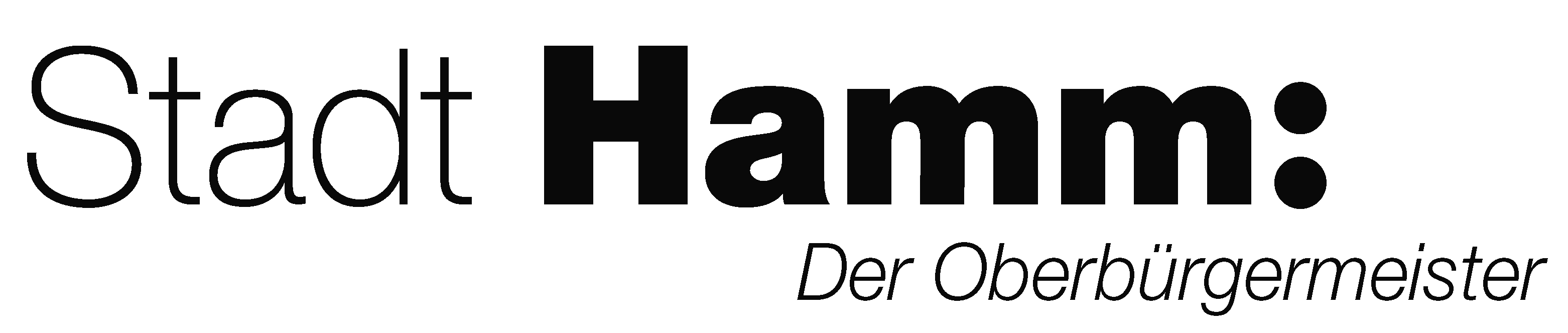 ProjektnummerName Ansprechpartner:Straße und Haus-Nr.:PLZ und Ort:Telefon-Nr.:E-Mail-Adresse:dass der beantragte Förderzweck erreicht wurde und die bewilligten kommunalen Finanzmittel vollständig für diesen Förderzweck verausgabt wurden.dass der beantragte Förderzweck erreicht wurde, sich jedoch Änderungen im Vergleich zum oben genannten Zuwendungsbescheid ergeben haben., , 